Соответствует оригиналу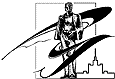 РАСПОРЯЖЕНИЕ